MODULE 1 
Dag 1 –  Dinsdag 22 januari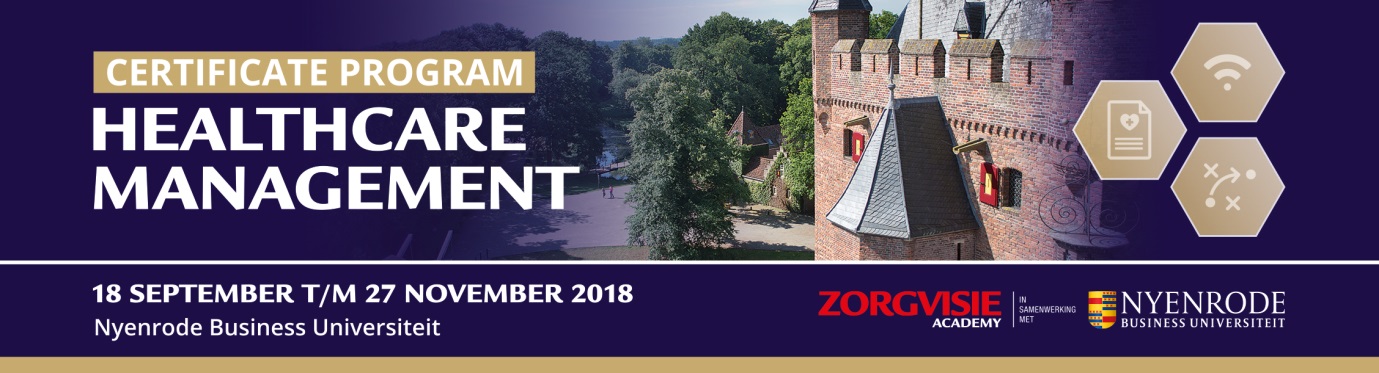 MODULE 1 
Dag 1 –  Dinsdag 22 januariMODULE 1 
Dag 1 –  Dinsdag 22 januari09.00-09.40 uurWelkom en introductieWelkom en introductieProgrammamanager Julia van Elten, logopedist, orthopedagoog, 
gedragskundige en all-round manager in de zorgProgrammamanager Julia van Elten, logopedist, orthopedagoog, 
gedragskundige en all-round manager in de zorg09.40-12.30 uurScenarioplanningScenarioplanningDrs. Jan Nekkers, scenario-ontwikkelaar en oprichter FutureconsultIn een interactieve sessie scenarioplanning gaat u op gestructureerde wijze met elkaar in dialoog over de toekomst. Theorie en praktische voorbeelden van toepassing op scenarioplanning als managementinstrument in de zorg en daarbuiten worden 
afgewisseld met strategische discussie. Welke ontwikkelingen spelen nu en wat zijn impactrijke ontwikkelingen die we op ons af zien komen? Na dit dagdeel heeft u een
 verrijkt inzicht in toepassing van scenarioplanning.Drs. Jan Nekkers, scenario-ontwikkelaar en oprichter FutureconsultIn een interactieve sessie scenarioplanning gaat u op gestructureerde wijze met elkaar in dialoog over de toekomst. Theorie en praktische voorbeelden van toepassing op scenarioplanning als managementinstrument in de zorg en daarbuiten worden 
afgewisseld met strategische discussie. Welke ontwikkelingen spelen nu en wat zijn impactrijke ontwikkelingen die we op ons af zien komen? Na dit dagdeel heeft u een
 verrijkt inzicht in toepassing van scenarioplanning.12.30-13.30 uur Lunch - Restaurant de LakeiLunch - Restaurant de Lakei13.30-17.00 uurOndernemen in de zorgOndernemen in de zorgDrs. Ger Zwartendijk en Prof. dr. Willem BurggraafMet welk innovatief idee wilt u ervoor zorgen dat uw zorgorganisatie meer omzet en 
resultaat behaalt? We vragen u met ideeën te komen waarbij een (nieuw) product of 
dienst in de markt wordt geïntroduceerd. Dit product of deze dienst mag allerlei vormen hebben, maar een consultancy- of adviespraktijk is niet toegestaan. Voorts is een
 substantiële financiering verplicht, dient een substantieel en ambitieus doel te hebben
 en dienen na twee jaar minimaal drie mensen een dienstbetrekking te hebben.Drs. Ger Zwartendijk en Prof. dr. Willem BurggraafMet welk innovatief idee wilt u ervoor zorgen dat uw zorgorganisatie meer omzet en 
resultaat behaalt? We vragen u met ideeën te komen waarbij een (nieuw) product of 
dienst in de markt wordt geïntroduceerd. Dit product of deze dienst mag allerlei vormen hebben, maar een consultancy- of adviespraktijk is niet toegestaan. Voorts is een
 substantiële financiering verplicht, dient een substantieel en ambitieus doel te hebben
 en dienen na twee jaar minimaal drie mensen een dienstbetrekking te hebben.17.00-17.30 uur 
17.30-18.50 uurInchecken hotel
Diner -  Restaurant de LakeiInchecken hotel
Diner -  Restaurant de Lakei19.00-21.00 uurAan de slag met uw persoonlijk vraagstukAan de slag met uw persoonlijk vraagstuko.l.v. Willem Veenstra en Ger Zwartendijk
Tijdens het Certificate Program Healthcare Management adviseert u elkaar over een persoonlijk vraagstuk of een vraagstuk dat in uw organisatie speelt. De essentie hiervan
 is dat u zelf actief aan de slag gaat met uw vraagstuk en gedurende het programma aan
 de hand van de gegeven theorie de vertaalslag maakt naar uw eigen organisatie. In de slotmodule presenteert u uw bevindingen aan een Raad van Advies, bestaande uit 
alumni en de overige deelnemers uit de groep. De vorm van uw vraagstuk is vrij. Het kan uw reflectie zijn op een zakelijk vraagstuk van uw organisatie, ontwikkelingen in de markt of op een samenwerkingsthema. Tijdens dit onderdeel gaat u o.l.v. Julia van Elten, drs. Willem Veenstra en Ger Zwartendijk aan de slag met uw eigen vraagstuk.o.l.v. Willem Veenstra en Ger Zwartendijk
Tijdens het Certificate Program Healthcare Management adviseert u elkaar over een persoonlijk vraagstuk of een vraagstuk dat in uw organisatie speelt. De essentie hiervan
 is dat u zelf actief aan de slag gaat met uw vraagstuk en gedurende het programma aan
 de hand van de gegeven theorie de vertaalslag maakt naar uw eigen organisatie. In de slotmodule presenteert u uw bevindingen aan een Raad van Advies, bestaande uit 
alumni en de overige deelnemers uit de groep. De vorm van uw vraagstuk is vrij. Het kan uw reflectie zijn op een zakelijk vraagstuk van uw organisatie, ontwikkelingen in de markt of op een samenwerkingsthema. Tijdens dit onderdeel gaat u o.l.v. Julia van Elten, drs. Willem Veenstra en Ger Zwartendijk aan de slag met uw eigen vraagstuk.Dag 2 –  woensdag 23 januariDag 2 –  woensdag 23 januariDag 2 –  woensdag 23 januari08.00-08.45 uur08.00-08.45 uurOntbijt – Plesmanhotel09.00-12.30 uur09.00-12.30 uurOntwikkelingen in de zorgsectorProf. dr. Bob de Wit, Professor Strategic Leadership en Co-Director of the Center for Strategy, Nyenrode Business Universiteit 
Vincent de Schepper, MD MBA, zorgondernemerIn deze inleiding worden de ontwikkelingen in de zorgsector besproken. Toenemende vergrijzing, afnemende middelen en voortdurende wijzigingen in wet- en regelgeving hebben tot gevolg dat de zorg onder steeds grotere druk komt te staan. Het zorgaanbod wordt in toenemende mate afgestemd op persoonlijke wensen van patiënten/consumenten en door internationalisering en technologie gedreven innovaties stijgen de aanbodmogelijkheden. Leer het maatschappelijk speelveld op macro- meso- en microniveau kennen in het licht van toekomstige maatschappelijke ontwikkelingen.12.30-13.30 uur 12.30-13.30 uur Lunch - Restaurant de Lakei13.30-17.00 uur13.30-17.00 uurStrategie & visie ontwikkelingVervolg met Prof. dr. Bob de WitStrategische vraagstukken verschillen in een aantal opzichten van de meeste andere vraagstukken. Zo vereist het ontwikkelen van een visie op de lange termijn niet alleen logica en gedegen analyses maar ook intuïtie en verbeelding. Om als leider de juiste strategische beslissingen te kunnen nemen is het nodig om op een hoger niveau het probleem te kunnen definiëren en vanuit verschillende en deels tegenstrijdige perspectieven te kunnen handelen. U wordt uitgedaagd om strategisch denken te ontwikkelen.17.00-17.15 uur17.00-17.15 uurAfsluiting en evaluatieMODULE 2 
Dag 1 – Maandag 11 februariMODULE 2 
Dag 1 – Maandag 11 februari09.00-12.30 uurMarketing in de zorgProf. dr. Theo Poiesz, hoogleraar Economische Psychologie en hoogleraar Healthcare Management verbonden aan TIASNederlandse zorginstellingen worden in toenemende mate geconfronteerd met de 
vraag hoe zij hun marketing – de onderlinge afstemming van vraag en aanbod – 
moeten vormgeven. In de zorg lijkt deze afstemming vanzelfsprekend, maar de 
realiteit laat zien dat vraag en aanbod elkaar toch niet altijd goed weten te vinden. I
n dit college wordt ingegaan op o.a. ontwikkelingen die het belang van marketing in 
de zorg bepalen, fundamentele vragen rond klantwaarde en op vragen rond 
effectiviteit en efficiëntie van marketingmaatregelen. Waar relevant wordt 
marketing in de zorg vergeleken met marketing in andere sectoren.12.30-13.30 uur Lunch - Restaurant de Lakei13.30-17.00 uurICT & InnovatieAnno 2018 is er in de Nederlandse Zorg-ICT nog steeds sprake van eilandjes automatisering. Door partijen wordt al jaren gewerkt om “bruggen” te bouwen
 tussen de systemen van de verschillende zorgaanbieders. Na een korte historische terugblik zal worden ingegaan op de huidige stand van zaken en de regie-functie van MinVWS die met alle koepels aan tafel zit in het Informatieberaad. Hoe kun je 
innoveren als de basis nog niet op orde is ? Hoe geef je invulling aan de governance 
van ICT binnen je eigen organisatie ? Waarom is er sprake van registratiemoeheid in
 het eigen EPD en hoe kun je hier wat aan doen ? Hoe zorgen we ervoor dat de 
patiënt ook de juiste informatie ontvangt? Op basis van input van deelnemers wordt
 de sessie verder vormgegeven.17.00-17.30 uur 
17.30-18.50 uurInchecken hotel
Diner -  Restaurant de Lakei19.00-21.00 uurPraktijksprekerPier Eringa
Dag 2 – Dinsdag 12 februari
Dag 2 – Dinsdag 12 februari08.00-08.45 uurOntbijt – Plesmanhotel09.00-12.30 uurFinancieel management in de zorg – deel 1Drs. ing. Sander Oude Luttikhuis, directeur Capax Capital Partners en Executive lecturer Nyenrode Business UniversiteitAls manager in de zorg moet u inzicht hebben in financiële factoren die voor de onderneming/instelling van belang zijn. Het gaat dan enerzijds om de traditionele begrippen, rentabiliteit, liquiditeit en solvabiliteit. Anderzijds zijn return on invested capital (ROIC) en cash flow denken steeds belangrijker voor zorginstellingen. Niet op de minste plaatst omdat er vandaag de dag meerdere stakeholders aan tafel zitten. Welke factoren zijn in deze setting van invloed en hoe zijn ze bij te sturen? Tijdens dit college wordt op een aantal factoren ingegaan die steeds belangrijker worden, zoals de beheersbaarheid van geldstromen het managen van werkkapitaal en het openhouden van de toegang tot de financiële markten.12.30-13.30 uur Lunch - Restaurant de Lakei13.30-17.00 uurFinancieel management in de zorg – deel 2Drs. ing. Sander Oude LuttikhuisHet tweede deel van de dag borduurt voort op de in de ochtend aangereikte achtergronden en tools bij financieel management. In de middag staan een aantal cases centraal. Hierbij wordt u in de gelegenheid gesteld geldstromen en belangrijke financiële ratio’s te begrijpen, te analyseren en met elkaar te interpreteren. U krijgt tools en vergroot daarmee uw inzicht om te kunnen bijdragen aan financiële gerelateerde onderwerpen die van belang zijn voor uw organisatie.17.00-17.15 uurAfsluiting en evaluatieMODULE 3
Dag 1 – Woensdag 13 maartMODULE 3
Dag 1 – Woensdag 13 maart09.00-12.30 uurAlgemeen leiderschapProf. dr. Désirée van Gorp
12.30-13.30 uur Lunch - Restaurant de Lakei13.30-17.00 uurLeiderschapPeter Vonk, directeur/eigenaar Vonk Assessment & TestpsychologieEr verschijnen jaarlijks honderden boeken over leiderschap. Vaak geschreven door 
leiders die ons een inkijkje gunnen in hun eigen succes. De centrale boodschap: ‘Doe
 net als ik, dan word je net als zo succesvol als ik!’ Peter Vonk rekent genadeloos af 
met deze redenatie en keert die om: “De positieve invloed van leiders op het succes 
van hun organisatie wordt, vooral door die leiders zelf, vaak overschat. De impact van de fouten die zij maken is vele malen groter.” Ontdek aan welke van de ‘Zeven 
Hoofdzonden Voor Leiders’ u zich schuldig maakt, haal uzelf van de handrem en 
word een geweldige leider!17.00-17.30 uur 
17.30-18.50 uurInchecken hotel
Diner -  Restaurant de Lakei19.00-21.00 uurIntervisie leiderschapPeter Vonk
Onder leiding van Peter Vonk kijkt u deze avond in gesprek met anderen indringend
 in de spiegel om te ontdekken tot welke van de ‘zeven hoofdzonden voor leiders’ u 
van nature geneigd bent. U onderzoekt in welke mate die een remmende rol 
speelt/spelen in uw dagelijkse praktijk (werk én privé). Het resultaat van deze avond
 zal zijn dat u niet alleen weet welke leer- en ontwikkelkans er voor u liggen maar 
ook hoe u die per direct op kunt pakken. Ter voorbereiding op dit onderdeel krijgt u 
de gelegenheid een online-assessment te ondergaan (niet verplicht), zodat u echt 
weet hoe het bij u zit. De rapportage van dat assessment ontvangt u aan het einde 
van het middagprogramma.
Dag 2 – donderdag 14 maart
Dag 2 – donderdag 14 maart08.00-08.45 uurOntbijt – Plesmanhotel09.00-12.30 uurVerandermanagement in de zorgDrs. Jo Vincken, programma directeur publiek domein & zorg, Nyenrode Business Universiteit
Verandermanagement in de zorg vraagt steeds meer een gedifferentieerde aanpak. Veranderingen binnen de eigen zorginstelling vereisen een andere invalshoek dan veranderingen waar ook externe partijen bij betrokken zijn. Steeds meer ontstaan veranderingen door soms complexe samenwerking tussen partijen. Partijen zitten daarbij soms gevangen in de spagaat tussen zelfbelang en collectief belang. Verandering ontstaat doordat partijen bijvoorbeeld leren kijken naar mogelijke gemeenschappelijke toegevoegde waarde, durven nadenken over nieuwe businessmodellen en weten hoe zij zich in die samenwerking moeten opstellen om succesvol te zijn. In dit onderdeel komt aan de orde welke benaderingswijzen passen bij welke omstandigheden. Basis daarbij is het (leren) typeren van de omstandigheden: wat is eigenlijk de veranderopgave? En daaraan gekoppeld: welk type benadering biedt dan de grootste kans op succes? En wat betekent dat voor de eigen rol en opstelling in een verandering.12.30-13.30 uur Lunch - Restaurant de Lakei13.30-17.00 uurBedrijfsbezoek FocusCuraO.l.v. Ruben de Neef, zorgfuturist17.00-17.15 uurAfsluiting en evaluatieMODULE 4
Dag 1 – Woensdag 17 aprilMODULE 4
Dag 1 – Woensdag 17 april09.00-12.00 uurMorele dilemma’s in de zorgDr. Edgar Karssing, universitair hoofddocent Beroepsethiek en Integriteitsmanagement, ‎Nyenrode Business Universiteit
Tijdens dit onderdeel bespreekt dr. Edgar Karssing morele dilemma’s in de zorg. 
U krijgt handvatten voor een goede discussie over zorg en past deze toe op uw eigen dilemma’s. Edgar zorgt, met zijn expertise, voor een goede balans tussen theorie en praktijk in dit onderdeel.Leerdoelen zijn dat u na dit onderdeel:*bekend bent met een duidelijke definitie van ethiek en morele dilemma’s;
*weet waar en wanneer ethiek in het werk een rol speelt;
*zich meer bewust bent van het belang van ethiek voor het eigen professioneel 
handelen;
*bekend bent met handvatten voor het bespreken van morele dilemma’s waarbij 
waarden, normen en verantwoordelijkheden conflicteren;
*enthousiaster en zelfbewuster bent geworden om systematisch na te denken over 
morele dilemma’s.12.00-13.00 uur Lunch - Bij zaal geserveerd13.00-17.30 uurEindpresentatiesRaad van Advies
In deze slotmodule presenteert u de eindresultaten (bevindingen) van uw persoonlijk vraagstuk of een vraagstuk uit uw organisatie aan de Raad van Advies (RvA) en de 
overige deelnemers.Het gaat hier om de creativiteit van de verbinding van een 
onderwerp met de theorie. De RvA bestaat uit alumni en docenten van Nyenrode.17.30-18.00 uurLichte maaltijd 18.00-19.00 uurVervolg eindpresentaties19.00-19.15 uurAfsluiten en evalueren19.15-20.00 uurBorrel